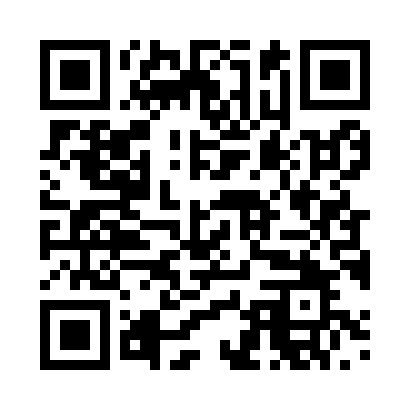 Prayer times for Ullerst, GermanyMon 1 Apr 2024 - Tue 30 Apr 2024High Latitude Method: Angle Based RulePrayer Calculation Method: Muslim World LeagueAsar Calculation Method: ShafiPrayer times provided by https://www.salahtimes.comDateDayFajrSunriseDhuhrAsrMaghribIsha1Mon5:167:051:315:067:599:412Tue5:137:031:315:068:009:433Wed5:117:011:315:078:029:454Thu5:086:591:315:088:039:475Fri5:066:571:305:098:049:496Sat5:036:551:305:098:069:517Sun5:016:531:305:108:079:538Mon4:586:511:295:118:099:559Tue4:566:491:295:118:109:5710Wed4:536:471:295:128:129:5911Thu4:516:451:295:138:1310:0012Fri4:486:431:285:138:1510:0213Sat4:456:411:285:148:1610:0514Sun4:436:391:285:158:1810:0715Mon4:406:371:285:158:1910:0916Tue4:386:351:275:168:2010:1117Wed4:356:331:275:168:2210:1318Thu4:326:311:275:178:2310:1519Fri4:306:301:275:188:2510:1720Sat4:276:281:275:188:2610:1921Sun4:246:261:265:198:2810:2122Mon4:226:241:265:198:2910:2323Tue4:196:221:265:208:3110:2624Wed4:166:201:265:218:3210:2825Thu4:146:191:265:218:3310:3026Fri4:116:171:255:228:3510:3227Sat4:086:151:255:228:3610:3528Sun4:066:131:255:238:3810:3729Mon4:036:121:255:238:3910:3930Tue4:006:101:255:248:4110:42